Anis Sr Electrical Technician Anis-393879@2freemail.com 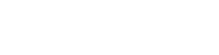 Summary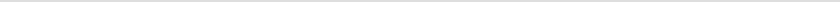 I have 08 years experience in sites power generation,transmission, distribution substations and 02 years in sites oil and gas in Tunisia, Saudi Arabia and Libya as a Senior Electrical Technician.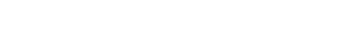 Work experience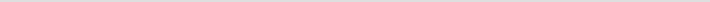 LibyaOperation & Maintenance & SAP-PM of HV/ LV panels of 33kv/11kv/6.6kv/440v,48 MW power plant, Circuit breakers such as VCB, SF6, OCB, ACB and Transformerss Iolators, Lightning arrestors, Earth switches&Earth pits, MCC,PCC, all kinds of Motors & motor starters, Capacitor banks.Battery chargers, UPS, Batteries, Lightings.Planned maintenance of AC Motors and MCC.Installation/ fitting of AC Motors and Industrial control components.Manufacturing and installing control panels.Operation and maintenance of Keller Equipment.- Pre commissioning & commissioning activities in Oil & Gas.Estimating material, labor, or construction costs for budget preparation.Maintaining electrical equipment. Working with a variety of technicians. (Switchgear and Control room and transformers.Complete installation, engineering, testing an commissioning.Saudi ArabiaElectrical assistant engineer Maintenance in the combined cycle power plant Make:GE Servicing of electrical equipments like Transformers, HT panels, LT panels and control &Relay panels. Servicing of Various type auxiliary pumps, motor maintenance. Monitoring 1000 KVA oil cooled & 25MVA Transformer and routine test Taken with help from out sourcing agencies.Preparation of generation reports, Feasibility reports, Purchase orders, maintenance log regularly.Monitoring load management for 4 power plant network and attending emergencies. Doing Maintenance of Wartsila16V32(7MW), Duets MWM628 (3.5MW), MWM640(6MW) model Engines, Generators and its control system.Carrying out Preventive maintenance plan program as per schedule. Servicing of Siemens Generator, checking the insulation and the resistance periodically.Controlling 13.8KV & 33 KV field transmission line Operation and maintenance of SF6 Gas Circuit Breaker and 11kV Vacuum Circuit Breaker.Skills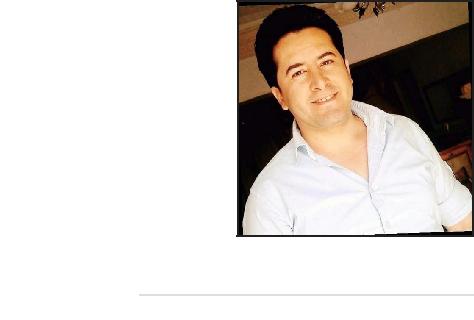 Number years of experience: 10Electrical Systems & Controls – Electrical CodeInstallations & Maintenance – Safety &QAElectromechanical Repairs– Wiring Diagrams Blueprints &Schematics– Troubleshooting Generators & TransformersTesting Instruments Switches & Circuit Breakers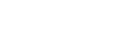 Field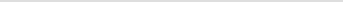 Electricity, Gas and WaterProduction, Transmission andDistribution	of ElectricityElectricity ProductionElectricity TransmissionElectricity Distribution.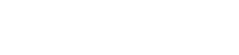 Languages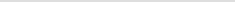 Arabic: Mother language.English: GoodFrench: ExcellentProject: Shut Down MaintenanceConduct loop checking and megger testing of newly installed additional and temporary cables for Electrical equipments.Performed preventive maintenance in all Electrical Equipments.Follow the procedure of permit to work system implemented by the company on highest standard.Observed HSE & S rules and ISO 14001 implemented by the company.Shut Down Maintenance(Offshore ASHTART Plateforme Sfax Tunisia)Performed corrective and preventive maintenance in all ElectricalEquipments; AC/DC Motors, Transformers, Switchgears, MCC's, Slip rings, battery systems, Lighting systems and Galley area.Ensure that all machinery system are running in normal operatingcondition, 4000 & 5000 tons Cranes, Crawler Crane, AC/DC motors for Winch systems, Generators.To take correct reading of current and voltage and KWH during every hours in a day from feeders to log sheet book and checking battery charger.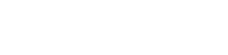 Education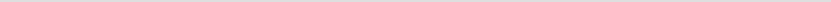 Electrical Supervisor08-2017 - 12-2018Assistant Electrical Engineer02-2015 - 06-2017Electrical Supervisor2014-01 - 2015-01TunisiaElectrical Supervisor2009-12 - 2013-11TunisiaDiploma2007 - 2009The Sectoral for Training of Electronic Sousse, TunisiaBch Automation and ITDiploma2001 - 2003CSFE Sousse TunisiaProfessionnel Technician BTP,Automation and IT